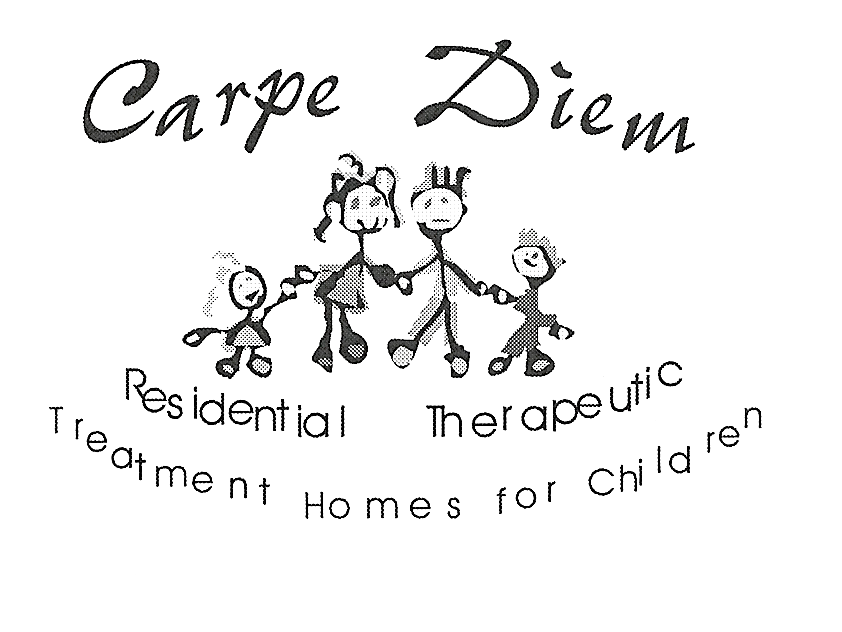 INCIDENT REPORTName of Child:  Date of Birth:  	   Date of Placement:    Foster Home:    Placing Agency:  		Legal Guardian’s Name:  NOTIFY / REPORT WITHIN 24 HOURS / S.O. AS SOON AS POSSIBLE *Carpe Diem must submit Serious Occurrence Reports to Ministry within 24 hoursCheck off Type of Incident:	Serious Occurrence:   (*Submit ASAP)  Injury  	  Absences without Permission / Missing Persons    Property Damage / Destruction	  Unplanned Hospitalization  Disclosure	  Serious Injury or Illness   Alcohol / Drug Use	  Use of Physical Restraint  Sexualized Behaviour	  Alleged Abuse or Mistreatment of a child  Criminal Activity	  Disaster on Premises (i.e. Fire)  School Issues (Concern, Suspension)	  Complaint about Agency / Service Standard (water quality)  Aggression / Defiance / Tantrums 	  Any third party Emergency Service (Police, Fire, Ambulance)  Medication Error  Food Issues (hoarding)	  Death (Coroner to be notified within 1 hour)  Lying	                                  Media Coverage (Enhanced Serious Occurrence - notify within 1 hour)                                              Stealing  Fire Setting  Food Issues (hoarding)  Issues Relating to Visits or Family Contact	  Suicidal Thoughts or Attempts / Self-Harm  Other: (Please Specify)  	Date of Incident:  		Time/Duration:  Location of Incident:	  		Antecedent leading to the Incident:  Description of Incident (What, When, Where and How):  Action Taken:Who was Notified:	Carpe Diem Case Manager / Supervisor	Carpe Diem On Call Worker (FOSTER PARENT – Call After Hours 905-799-2947 – Press 8)	CAS Worker /After Hours Worker (TO BE DONE BY CARPE DIEM ON CALL WORKER)	OtherPhysical Injuries (Include specific details of injury and medical intervention):  Property Damage (Attach Damage Form):  Comments (Why):  ______________________________________Completed By:	